Merboltickýzpravodaj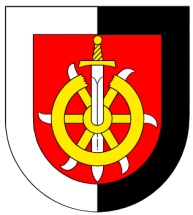 č.2/2021								  	26.2.2021   Dezinfekce  Nabídka dezinfekce (nalévané do vlastních nádob) stále trvá a je k dispozici v úředních hodinách. Je lepší dopředu zavolat. Děkuji.   Svoz směsného odpadu    Dle posledních rozhovorů se svozovou firmou zatím stále platí stará cena a v pololetí se rozhodne o slevách nebo jiném dalším postupu (je zde možnost i jiné svozové firmy).   Časování odvozu odpadů  Chtěl bych všechny majitele popelnic upozornit na fakt, že svoz se může konat ve čtvrtek již od rána, t.zn. že by bylo vhodné umístit popelnici na svoz již ve středu večer nebo ve čtvrtek brzo ráno, aby došlo k jejímu vysypání.   COVID v Merbolticích   Bohužel se tato hrozba nevyhnula ani nám a mám informace, že počet COVID – nakažených se bude i u nás zvyšovat, doufejme, že ne na dlouho.   Sníh na silnici  Letošní nadílka sněhu byla obzvlášť štědrá a dalo nám dost starostí se s tím nějak vypořádat (odvykli jsme). Nebudu jmenovat, ale všichni víme, kdo pochopil průjezd sněžného pluhu jako povel pro vyházení „svého“ sněhu na silnici, čímž vytvořil překážku nebo alespoň velmi nebezpečné místo na komunikaci. Pro méně zdatného řidiče může takové jednání mít fatální následky a je to (mírně řečeno) bezohlednost. Doufám, že si „nejmenovaní“ vezmou tuto (zatím radu) k srdci a nebudeme muset v budoucnu přistupovat k razantnějším opatřením.     Návštěvy úřadu  Chtěl bych poprosit všechny občany, aby preferovali bezhotovostní platby, tedy elektronicky na účet obce(pokud to dokážou), a aby omezili návštěvy úřadu na pondělí a středu, kdy jsou úřední hodiny pro veřejnost, případně aby avizovali svou návštěvu telefonicky.    Zpráva pro důchodce  Našim důchodcům  bych chtěl vzkázat, že pro ně máme připravené respirátory ZDARMA (zatím 2 ks/osoba) a objednáváme další.    Výsadba sazenic obecních lesů  Po invazi kůrovce a následném nuceném kácení dochází právě nyní na výsadbu nových porostů (cca březen – duben). Bohužel naše “vláda“ dokázala vyrábět obrovské dluhy i v době hospodářské konjunktury (ekonomického růstu a prosperity) a nyní jsou již dluhy tak obludné, že sáhla (kam taky jinam)ke škrtům obcím a úřadu práce, takže nejsou peníze na naši „rychlou rotu“ a sazenice nemá kdo zasadit.   Proto jsem Vás chtěl požádat, zdali bychom nemohli udělat tuto veřejně prospěšnou a potřebnou práci formou brigády (jako v roce 2018) a nezasadili nějakou část této největší „porce“ sazenic.  Termín zatím nevím, protože není jasné, kdy budou sazenice k dispozici, ale doufám, že přijdete a nějak se toho zhostíme.Samozřejmě jakmile budu vědět bližší info, budu Vás informovat touto cestou nebo infokanálem.                     Pro tuto chvíli děkuji a přeji Vám (nyní                     obzvlášť aktuálně) HODNĚ ZDRAVÍ!!!                                       Pavel Pažout